Weekplanning maandag 25/1/2016dinsdag 26/1/2016Woensdag 27/1/2016Donderdag 28/1/2016vrijdag 29/1/2016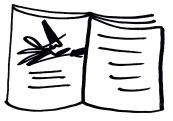 Studeerwijzer W.O. volgen!!!!!!!Morgen toets w.o.Morgen dictee en toets getallenkennis 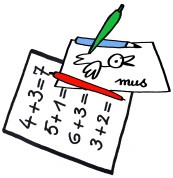 Lb 66 lezen  + 5 sleutelw. noteren (taal)H-blaadje spellingV-blaadje spelling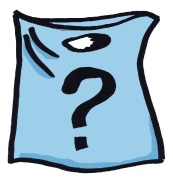 Boek magie meebrengen morgen.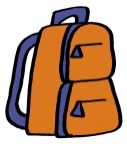 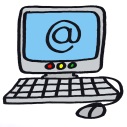 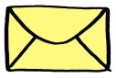 Morgen turnen.Volgende week ma turnen.